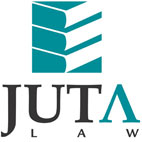 JUTA'S WEEKLY STATUTES BULLETIN(Bulletin 51 of 2018 based on Gazettes received during the week 14 to 21 December 2018)JUTA'S WEEKLY E-MAIL SERVICEISSN 1022 - 6397Season's Greetings This is the final Juta's Weekly Statutes Bulletin for 2018. The Juta Statutes Team and the management and staff of Juta wish subscribers a happy and peaceful holiday season and everything of the best for 2019. The first Juta's Weekly Statutes Bulletin in the new year will be sent on 4 January 2019. PROCLAMATIONS AND NOTICESStatistics South Africa:Consumer Price Index, Rate (Base Dec 2017 = 100): November 2018: 5,2 published 
(GenN 814 in GG 42127 of 21 December 2018) (p343)COMMISSIONS ACT 8 OF 1947Rules of the Judicial Commission of inquiry into allegations of impropriety regarding the PIC published (GenN 809 in GG 42117 of 18 December 2018) (p4)CUSTOMS AND EXCISE ACT 91 OF 1964Rules made under s. 77H repealed and replaced with effect from 1 April 2019 (DAR 178) 
(GN R1420 in GG 42128 of 21 December 2018) (p11)Schedule 1 amended (GN R1422 in GG 42131 of 21 December 2018) (p4)AGRICULTURAL PRODUCT STANDARDS ACT 119 OF 1990South African Meat Industry Company (SAMIC): Service fees in respect of abattoirs that participate in the classification and marking of meat imposed with effect from 1 January 2019 (GenN 810 in GG 42127 of 21 December 2018) (p271) LABOUR RELATIONS ACT 66 OF 1995Picketing Regulations published (GN R1393 in GG 42121 of 19 December 2018) (p4)Code of Good Practice on the Handling of Sexual Harassment Cases published under GenN 1367 in GG 19049 of 17 July 1998 withdrawn and replaced by the Amended Code of Good Practice on the Handling of Sexual Harassment Cases in the Workplace published in GenN 1357 in GG 27865 of 4 August 2005 (GN R1394 in GG 42121 of 19 December 2018) (p19)Code of Good Practice: Collective Bargaining, Industrial Action and Picketing published (R1396 in GG 42121 of 19 December 2018) (p38)Guidelines in terms of s. 95 (8) published in GN R1446 in GG 25515 of 10 October 2003 withdrawn with effect from 31 December 2018 and Guidelines in terms of s. 95 (8) published (R1395 in GG 42121 of 19 December 2018) (p20)Guidelines on Balloting for Strikes or Lockouts published in terms of s. 95 (9) 
(R1397 in GG 42121 of 19 December 2018) (p93)NATIONAL ROAD TRAFFIC ACT 93 OF 1996National Road Traffic Regulations, 2000: Exemption of motor vehicles transporting ISO containers from complying with the provisions of reg. 224 (b) from 2 January 2019 until 1 January 2020 published (GN 1392 in GG 42120 of 19 December 2018) (p4)BASIC CONDITIONS OF EMPLOYMENT ACT 75 OF 1997Regulations amended (GN 1402 in GG 42124 of 19 December 2018) (p22)HIGHER EDUCATION ACT 101 OF 1997Amended Institutional Statute of the University of Pretoria published in GN 962 in GG 41913 of 21 September 2018 replaced (GN 1405 in GG 42127 of 21 December 2018) (p24)REMUNERATION OF PUBLIC OFFICE BEARERS ACT 20 OF 1998Determination of Upper Limits of Salaries, Allowances and Benefits of Different Members of Municipal Councils published and GN 1440 in GG 41335 of 15 December 2017 replaced with effect from 1 July 2018 (GN 1426 in GG 42134 of 21 December 2018) (p4)NATIONAL WATER ACT 36 OF 1998Mzimvubu-Tsitsikamma Water Management Area (WMA 7): Amending and limiting the use of water in terms of para. 6 (1) of Schedule 3 to the Act for urban, agricultural and industrial (including mining) purposes published (GN 1418 in GG 42127 of 21 December 2018) (p191)Proposed reserve determination of water resources for the Vaal catchment published for comment (GN 1419 in GG 42127 of 21 December 2018) (p194)NATIONAL HERITAGE RESOURCES ACT 25 OF 1999South African Heritage Resources Agency: Declaration of the South African Astronomical Observatory (Royal Observatory) as a National Heritage Site published 
(GN 1404 in GG 42127 of 21 December 2018) (p22)ELECTRONIC COMMUNICATIONS ACT 36 OF 2005Independent Communications Authority of South Africa (ICASA): Reasons Document on the Amendment of the Call Termination Regulations, 2014 published 
(GN 1408 in GG 42127 of 21 December 2018) (p70)LEGAL PRACTICE ACT 28 OF 2014Legal Practice Council: Rules published in terms of ss. 95 (1), 95 (3) and 109 (2) amended 
(GenN 812 in GG 42127 of 21 December 2018) (p275)Draft Amended Code of Conduct published for comment 
(GenN 813 in GG 42127 of 21 December 2018) (p288)COMPETITION ACT 89 OF 1998 & COMPETITION AMENDMENT BILL, 2018 
[B 23B-2018]Draft Price Discrimination Regulations published for comment 
(GN 1423 in GG 42133 of 21 December 2018) (p4)Draft Buyer Power Regulations published for comment 
(GN 1424 in GG 42133 of 21 December 2018) (p12)Draft definitions of small and medium business published for comment 
(GN 1425 in GG 42133 of 21 December 2018) (p22)MINERAL AND PETROLEUM RESOURCES DEVELOPMENT ACT 28 OF 2002Broad-Based Socio-Economic Empowerment Charter for the Mining and Minerals Industry, 2018 (Mining Charter, 2018) amended (GN 1398 in GG 42118 of 19 December 2018 (p4) and GN 1421 in GG 42130 of 20 December 2018) (p4)Implementation Guidelines for the Broad-Based Socioeconomic Empowerment Charter for the Mining and Minerals Industry, 2018 (Implementation Guidelines for Mining Charter, 2018) published (GN 1399 in GG 42122 of 19 December 2018) (p4)ASTRONOMY GEOGRAPHIC ADVANTAGE ACT 21 OF 2007Notice of workshop on the proposed exemption for Radio Frequency Spectrum Use within the Karoo Central Astronomy Advantage Areas published 
(GN 1389 in GG 42116 of 14 December 2018) (p4)NATIONAL MINIMUM WAGE ACT 9 OF 2018National Minimum Wage Regulations, 2018 published with effect from 1 January 2019 
(GN 1401 in GG 42124 of 19 December 2018) (p4)BILLDraft Expropriation Bill, 2019 published for comment 
(GN 1409 in GG 42127 of 21 December 2018) (p116)PROVINCIAL LEGISLATIONGAUTENGGauteng Scrutiny of Subordinate Legislation Act 5 of 2008: Index of subordinate legislation, proclamations and notices for the period 20 December 2017 to 4 December 2018 published (GenN 1909 in PG 373 of 18 December 2018) (p3)KWAZULU-NATALConstitution of the Republic of South Africa, 1996: Transfer of certain functions and the administration of certain laws from the Premier of KwaZulu-Natal to certain Members of the Executive Council in terms of s. 137 published with effect from 1 April 2019 
(Proc 5 in PG 2028 of 14 December 2018) (p3)National Heritage Resources Act 25 of 1999: KwaZulu-Natal Amafa and Research Institute Regulations, 2018 published (PN 137 in PG 2028 of 14 December 2018) (p6)KwaZulu-Natal Amafa and Research Institute Act 5 of 2018 
(Notice 11 in PG 2029 of 14 December 2018) (p3)Date of commencement: 14 December 2018Repeals: KwaZulu-Natal Heritage Act 4 of 2008KwaZulu-Natal Adjustments Appropriation Act 6 of 2018 
(Notice 12 in PG 2029 of 14 December 2018) (p331)Date of commencement: 14 December 2018National Environmental Management: Protected Areas Act 57 of 2003: Consultation Process: Notice of intention to declare several protected areas published for comment 
(PN 138 in PG 2030 of 20 December 2018) (p11)Division of Revenue, 2018: Transfer of funds to municipalities published 
(PN 139 in PG 2030 of 20 December 2018) (p17)Mpendle Local Municipality: Spatial Planning and Land Use Management Amendment By-law, 2016 published (MN 119 in PG 2030 of 20 December 2018) (p54)uMngeni Local Municipality: Spatial Planning and Land Use Management Amendment By-law, 2016 published (MN 120 in PG 2030 of 20 December 2018) (p60)uMshwathi Local Municipality: Spatial Planning and Land Use Management Amendment By-law, 2016 published (MN 121 in PG 2030 of 20 December 2018) (p66)Mkhambathini Local Municipality: Spatial Planning and Land Use Management Amendment By-law, 2016 published (MN 122 in PG 2030 of 20 December 2018) (p72)Mpofana Local Municipality: Spatial Planning and Land Use Management Amendment By-law, 2016 published (MN 123 in PG 2030 of 20 December 2018) (p78)Richmond Local Municipality: Spatial Planning and Land Use Management Amendment By-law, 2016 published (MN 124 in PG 2030 of 20 December 2018) (p84)NORTHERN CAPELocal Government: Municipal Finance Management Act 56 of 2003 and Local Government: Municipal Property Rates Act 6 of 2004: Kareeberg Local Municipality: Tariffs for the 2018/2019 financial year published with effect from 1 July 2018 
(MN 38 in PG 2231 of 17 December 2018) (p14)WESTERN CAPECentral Karoo District Municipality: Air Quality Management By-law, 2018 published (LAN 57528 in PG 8023 of 14 December 2018) (p2)Nature and Environmental Conservation Ordinance 19 of 1974: Hunting seasons, daily bag limits and hunting by the use of prohibited hunting methods, 2019 published 
(PN 161 in PG 8024 of 14 December 2018) (p982) Sea-Shore Act 21 of 1935: Velddrift: Notice of proposal to enter into a lease with the Jan Kotze Familie Trust for the re-construction of a jetty below the high-water mark of the Berg River published for comment (PN 162 in PG 8024 of 14 December 2018) (p986)Sea-Shore Act 21 of 1935: Plettenberg Bay: Notice of proposal to enter into a lease with Ms S Vogel for the construction of an access route below the high-water mark of the Piesang River published for comment (PN 163 in PG 8024 of 14 December 2018) (p987)Local Government: Municipal Demarcation Act 27 of 1998: Municipal Demarcation Board: Date of 1 July 2019 determined for the re-determination of boundaries in respect of municipalities as published under LAN 57210 in PG 7968 of 10 August 2018 published 
(PN 166 in PG 8024 of 14 December 2018) (p988)Spatial Planning and Land Use Management Act 16 of 2013; Western Cape Land Use Planning Act 3 of 2014 and Breede Valley Municipality Land Use Planning By-law: Breede Valley Local Municipality: Notice of publication for comment of the first draft of the amendment of the Spatial Development Framework (SDF) published 
(LAN 57508 in PG 8024 of 14 December 2018) (p989)Local Government: Municipal Systems Act 32 of 2000: Notice of adoption and approval of the amendment of the Credit Control and Debt Collection By-laws published 
(LAN 57511 in PG 8024 of 14 December 2018) (p991)Disaster Management Act 57 of 2002: City of Cape Town Metropolitan Municipality: Extension of the declaration of a local state of drought disaster for a further month from 28 December 2018 to 28 January 2019 published (LAN 57514 in PG 8024 of 14 December 2018) (p992)Disaster Management Act 57 of 2002: City of Cape Town Metropolitan Municipality: Extension of the declaration of a local state of disaster as a result of a devastating fire in the Imizamo-Yethu informal settlement situated in Hout Bay for a further month from 1 January 2019 until 31 January 2019 published (LAN 57515 in PG 8024 of 14 December 2018) (p992)Local Government: Municipal Systems Act 32 of 2000 and Spatial Planning and Land Use Management Act 16 of 2013: Bitou Local Municipality: Notice of publication for comment of the draft Spatial Development Framework (SDF) published 
(LAN 57524 in PG 8024 of 14 December 2018) (p999)This information is also available on the daily legalbrief at www.legalbrief.co.za